Name  	Drawing Polygons on a coordinate plane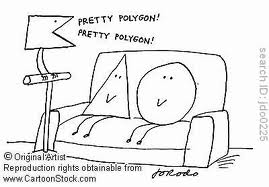 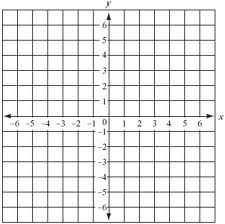 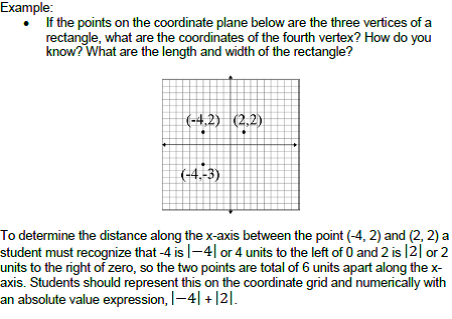 You try!Graph the given coordinates to find the length, width, and missing ordered pair to finish the rectangle(-3, 4), (-3, -2), (2, -2), ____________Mystery Shapes1.   Graph and connect the following ordered pairs in order on the coordinate plane. Connect the last ordered pair to the first ordered pair. What shape was created?  	(-3, -5), (-3, 6), (2, 6), (2, -5)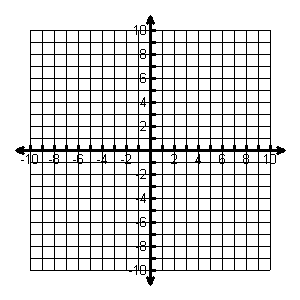 Find the perimeter of the shape:  	unitsFind the area of the shape:  	square unitsWhich axis(es) does the shape cross?  	In which quadrant(s) is the shape?  	2.   Graph and connect the following ordered pairs in order on the coordinate plane. Connect the last ordered pair to the first ordered pair. What shape was created?  	(-8, -3), (-8, 2), (-3, 2), (-3, -3)Find the perimeter of the shape:  	unitsFind the area of the shape:  	square unitsWhich axis(es) does the shape cross?  	In which quadrant(s) is the shape?  	3.   Graph and connect the following ordered pairs on the coordinate plane. Connect the last ordered pair to the first ordered pair. What shape was created?  	(2, -3), (2, -9), (8, -9)Find the area of the shape:  	square unitsIn which quadrant(s) is the shape?  	4.   Graph a rectangle with an area of 42 square units.Name the coordinates you used:  	,  		,  	,  	 Find the perimeter of the shape:  		units